Indirect objectThe Indirect Object is one of the easiest to understand.It receives the action of a verb.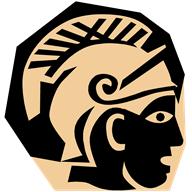 Think of a Latin noun..._______________________ Write a sentence using your noun as the subject. Remember to add the correct ending to your noun!___________________________________________________________Write a sentence using your noun as the direct object. Remember to add the correct ending to your noun!____________________________________________________________Write a sentence using your noun as the indirect object. Remember to add the correct ending to your noun!____________________________________________________________My Noun’s DeclensionMy Noun’s DeclensionSubject  Direct Object Indirect Object